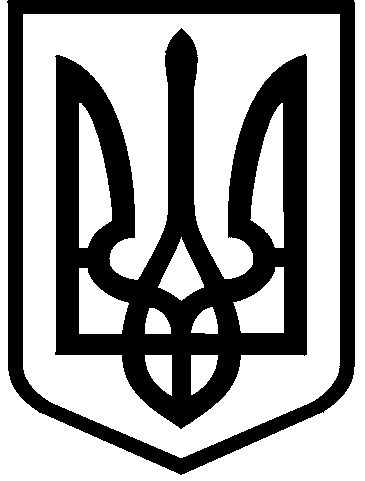 КИЇВСЬКА МІСЬКА РАДАII сесія  IX скликанняРІШЕННЯ____________№_______________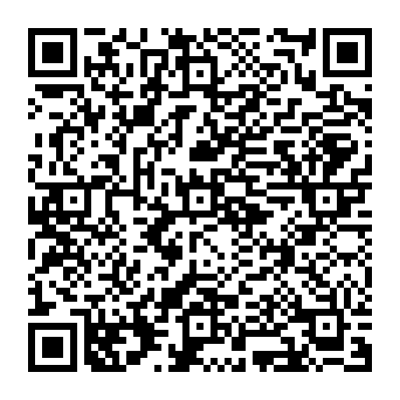 Розглянувши клопотання про надання дозволу на розроблення проєкту землеустрою щодо відведення земельної ділянки громадянину Гришкіну Сергію Леонідовичу на вул. Літинській, 16 у Дніпровському районі міста Києва та додані документи, враховуючи відсутність принаймні одного із видів містобудівної документації відповідно до частини третьої статті 24 Закону України «Про регулювання містобудівної діяльності» та те, що заявлена ініціатива не відповідає містобудівній документації за функціональним призначенням, а саме: відповідно до Генерального плану міста Києва, затвердженого рішенням Київської міської ради від 28 березня 2002 року  № 370/1804, земельна ділянка належить до території лісів та лісопарків (існуючі) (витяг з містобудівного кадастру, наданий листом Департаменту містобудування та архітектури виконавчого органу Київської міської ради (Київської міської державної адміністрації) від 06 квітня 2023 року № 055-2306), керуючись статтями 9, 118 Земельного кодексу України, Законом України «Про внесення змін до деяких законодавчих актів України щодо розмежування земель державної та комунальної власності», пунктом 34 частини першої статті 26 Закону України «Про місцеве самоврядування в Україні», Київська міська радаВИРІШИЛА:Відмовити громадянину Гришкіну Сергію Леонідовичу у наданні дозволу на розроблення проєкту землеустрою щодо відведення земельної ділянки у власність для будівництва і обслуговування жилого будинку, господарських будівель і споруд на вул. Літинській, 16 у Дніпровському районі міста Києва орієнтовною площею 0,10 га (земельна ділянка комунальної власності територіальної громади міста Києва, справа № 201058425).Контроль за виконанням цього рішення покласти на постійну комісію Київської міської ради з питань архітектури, містобудування та земельних відносин.ПОДАННЯ:ПОГОДЖЕНО:Про відмову громадянину Гришкіну Сергію Леонідовичу у наданні дозволу на розроблення проєкту землеустрою щодо відведення земельної ділянки у власність для будівництва і обслуговування жилого будинку, господарських будівель і споруд  на  вул. Літинській, 16 у Дніпровському районі міста КиєваКиївський міський головаВіталій КЛИЧКОЗаступник голови Київської міської державної адміністраціїз питань здійснення самоврядних повноваженьПетро ОЛЕНИЧДиректор Департаменту земельних ресурсіввиконавчого органу Київської міської ради (Київської міської державної адміністрації)Валентина ПЕЛИХНачальник юридичного управлінняДепартаменту земельних ресурсіввиконавчого органу Київської міської ради(Київської міської державної адміністрації)Дмитро РАДЗІЄВСЬКИЙПостійна комісія Київської міської ради з питань архітектури, містобудування та земельних відносинГоловаМихайло ТЕРЕНТЬЄВСекретарЮрій ФЕДОРЕНКОВ.о. начальника управління правового забезпечення діяльності Київської міської радиВалентина ПОЛОЖИШНИК